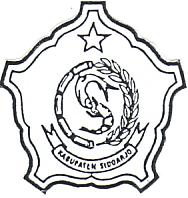 PEMERINTAH KABUPATEN SIDOARJODINAS PENANAMAN MODAL DANPELAYANAN TERPADU SATU PINTUKABUPATEN SIDOARJOJalan Pahlawan No. 141 Sidoarjo Kode Pos 61217 Telp. (031) 8052090 Fax. (031) 8953472Email : perijinan_sidoarjokab@yahoo.co.idhttp : //www.dpmptsp.sidoarjokab.go.id(IUTM)PERMOHONAN IJIN USAHA TOKO MODERN1.	Nama Perusahaan	:	................................................................................2.	Alamat Perusahaan	:	................................................................................3.	Nama Pemilik	:	................................................................................4.	Alamat Pemilik	:	................................................................................5.	Jenis Usaha	:	................................................................................FORMULIR PERMOHONAN IJIN USAHA TOKO MODERN (IUTM)(Mini Market, Supermarket, Toko Serba Ada, Swalayan, dll)=========================================================================Dengan ini kami mengajukan permohonan ijin untuk melaksanakan kegiatan IUTM,di Kabupaten Sidoarjo.Dengan data dan dokumen yang dilampirkan sebagai berikut:1.	Ketentuan UmumA.	Ketentuan Pemohon dan Perusahaan / Lembaga:a)	Pemohona.	Nama Lengkap pemohon	(penanggung jawab perusahaan	/Direksi)	:	......................................................................b.	Alamat rumah	:	Jl. .................................................................	Kelurahan	:	......................................................................	Kecamatan	:	......................................................................c.	Telepon/Fax	:	......................................................................b)	Perusahaan/Lembaga:a.	Nama Perusahaan 	:	......................................................................b.	Alamat Lengkap	:	......................................................................c.	Telepon/Fax	:	......................................................................d.	Bentuk Hukum Perusahaan	:	PT, CV, Firma, Koperasi, Yayasan *)e.	Perusahaan Dalam Rangka	:	-  PMDN			-  PMA			-  Non PMDN/Non PMAf.	Nama Notaris dan Nomor	Pendirian Perusahaan	:	......................................................................g.	Kegiatan Usaha Pokok	:	......................................................................	(Sebutkan sesuai dalam Akte 	Pendirian Perusahaan)	:	......................................................................Keterangan Bangunan Toko (IUPP) *)1.	Alamat Lokasi 	:	......................................................................2.	Luas Tanah	:	......................................................................3.	Luas Bangunan	:	......................................................................4.	No. Sertifikat/Petok/Akte Jual 	Beli/Perjanjian Sewa	:	......................................................................5.	Surat Ijin Lokasi/PPR Nomor	:	......................................................................6.	Surat Ijin Mendirikan Bangunan	(IMB) nomor 	:	......................................................................7.	Luas Gudang 	:	.........................................................M28.	Fasilitas dalam Bangunan/Gedung:	a.	Pendingin ruang (AC)	:	Ya/Tidak	*) ................................... buah	b.	Eskalator/tangga berjalan			dengan tenaga mesin	:	Ya/Tidak	*) ................................... buah	c.	Lift	:	Ya/Tidak	*) ................................... buahd.	Lain-lain jumlah	Ruangan untuk pedagang	:	........................................................... buah2.	Nilai InvestasiA.	Modal Tetap:1.	Tanah	:	Rp. ......................................................................2.	Bangunan/Gedung	:	Rp. ......................................................................3.	Mesin/Peralatan	:	Rp. ......................................................................4.	Lain-lain: ...........................	:	Rp. ......................................................................	...........................................	...........................................B.	Modal Kerja			    : Rp. ......................................................................	Sumber Modal 1.	Modal Sendiri	:	Rp. ......................................................................2.	Pinjaman	:	Rp. ......................................................................3.	-  Bank Dalam Negeri	: Nama 	:	............................................................................		  Alamat	: ............................................................................	-  Bank Luar  Negeri	: Nama 	:	............................................................................		  Alamat	: ............................................................................Demikian surat permohonan Ijin ini kami buat dengan sebenar-benarnya, dan apabila ternyata tidak benar, maka kami bersedia menerima sanksi sesuai dengan ketentuan perundang-undangan yang berlaku.SURAT PERNYATAANYang bertandatangan dibawah ini:Nama 			:  .............................................................................................................Alamat 		:  .............................................................................................................Jabatan 		:  .............................................................................................................Nama Perusahaan	:  .............................................................................................................Alamat Perusahaan	:  .............................................................................................................Dengan ini menyatakan bahwa perusahaan telah melaksanakan sosialisasi terkait dengan keberadaan perusahaan kepada masyarakat dan dunia usaha di lingkungan perusahaan. Bersama ini kami lampirkan pula daftar hadir serta hasil sosialisasi dimaksud dan perusahaan sanggup menyelesaikan apabila terjadi perselisihan dengan para pihak, dan selama waktu penyelesaian perusahaan bersedia untuk menghentikan sementara aktivitas sampai dengan perselisihan tersebut dinyatakan tuntas oleh pihak/instansi terkait.Apabila kemudian hari kesanggupan ini tidak dilaksanakan sebagaimana mestinya, kami bersedia menerima sanksi hukum sesuai aturan yang berlaku.Demikian Surat Pernyataan ini dibuat untuk diketahui.PAKTA INTEGRITAS Yang bertanda tangan dibawah ini:Nama 	:	Pekerjaan / Jabatan 	:	Alamat 	:	Nama Perusahaan	:	Alamat Perusahaan	:	Dengan ini menyatakan, bahwa permohonan diisi dengan sebenarnya, termasuk alamat domisili perusahaan/kantor/hunian sebagaimana yang telah kami nyatakan adalah benar adanya. Kami siap mentaati segala ketentuan dan peraturan perundang-undangan yang berlaku. Dan apabila dikemudian hari ternyata data atau informasi dan keterangan tersebut tidak benar atau palsu, serta dalam pelaksanaannya tidak sesuai dengan ketentuan yang ada, maka kami menyatakan bersedia dicabut atau dibatalkan ijin yang telah diterbitkan (termasuk kewajiban atau konsekuensi lainnya) dan dituntut sesuai dengan peraturan perundangan-undangan yang berlaku.		Kepada Yth.	Sdr. Kepala Dinas Penanaman Modal 		danPTSP  Kabupaten Sidoarjo		di 		S I D O A R J OSidoarjo,....................................................................................................Nama Lengkap Pemohon Sidoarjo...........................................Pemilik/Penanggungjawab(.............................................)Sidoarjo, .......................................................Hormat KamiCap/Stempel Perusahaan &Meterai Rp. 6.000,-(.............................................)